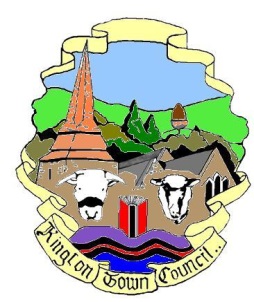 Kington Town CouncilTuesday 16th January 2017Members of the Environment Committee of Kington Town Councilyou are hereby summoned to attend a meeting of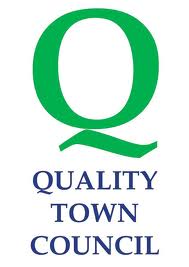 The Environment CommitteeOn Monday 23rd January 2017 at 7.00 pm or upon the rising of the Planning Committee whichever is the laterIn The Old Police Station, Market Hall Street, Kington, HR5 3DP  for the purpose of transacting the following business.The Environment CommitteeOn Monday 23rd January 2017 at 7.00 pm or upon the rising of the Planning Committee whichever is the laterIn The Old Police Station, Market Hall Street, Kington, HR5 3DP  for the purpose of transacting the following business.The Environment CommitteeOn Monday 23rd January 2017 at 7.00 pm or upon the rising of the Planning Committee whichever is the laterIn The Old Police Station, Market Hall Street, Kington, HR5 3DP  for the purpose of transacting the following business.SignedGwilym J. Rippon Cert He CEG, MILCM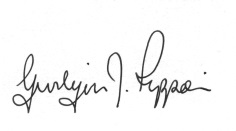                                    Clerk to Kington Town Council Committee Members:Mayor Cllr. Banks, Deputy Mayor Cllr. Widdowson, Deputy Mayor Cllr. Fitton, Cllr. Bounds, Laurie, MacCurrach, Prior, Rolls &Wood-Johnson AgendaTo accept apologies for absence through the ClerkTo make any declaration of interest in items on the agendaTo receive any written dispensationsTo confirm the minutes of the Environment Committee meeting 21st November 2016 (previously circulated) Update in relation to the Churchyard wall The following are standing items for discussion: -Community/Neighbourhood planHealth and SafetyTown CentreKington in BloomAllotmentsRecyclingChurchyardCommunity Energy Economic developmentLengthsman War Memorial, Quarry Liaison  Tree WardenKLEENKington in BloomItems for the next agenda